Контрольная работа за год.2 вариант.1.  Для каждого физического понятия из первого столбца подберите соответствующий пример из второго столбца.Физические понятия                                                                ПримерыА) прибор для измерения физической величины                 1) термометрБ) физическая величина                                                          2) теплопередачаВ) единица физической величины                                         3) градус Цельсия                                                                                                   4) напряжение                                                                                                   5) излучениеОтвет:2. На рисунке представлен график зависимости температуры t некоторого вещества, первоначально находящегося в твердом состоянии, от полученного количества теплоты Q.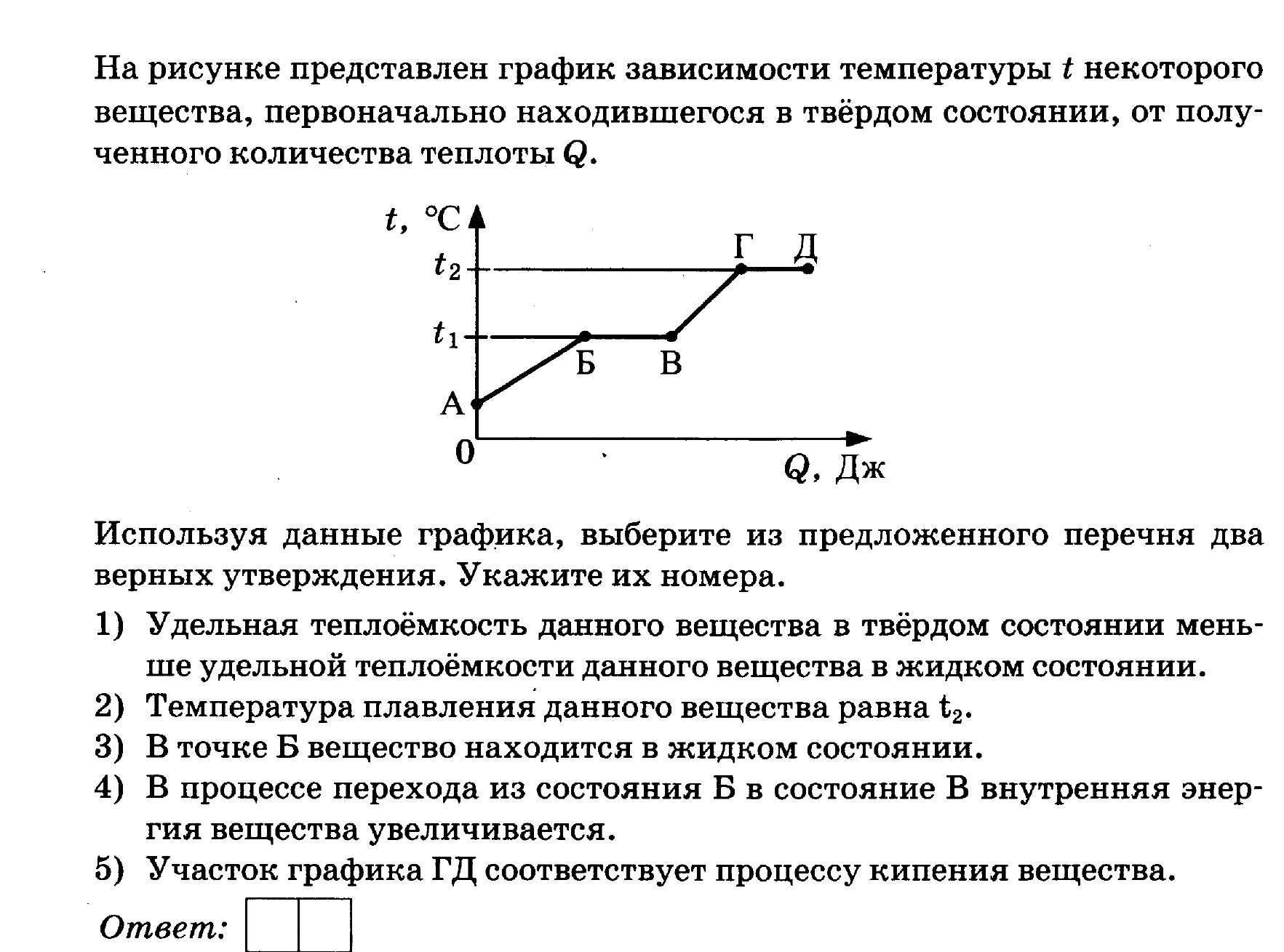 Используя данные графика, выберите из предложенного перечня два верных утверждения. Укажите их номера.В точке Г вещество начинает кипеть.Температура плавления данного вещества равна t2.В точке Б вещество находится в газообразном  состоянии.В процессе перехода из состояния А в состояние Б внутренняя энергия вещества уменьшается.Участок графика БВ  соответствует процессу плавления  вещества.Ответ:3. К заряженному электроскопу поднесли, не касаясь, заряженную палочку. При этом угол между лепестками электроскопа уменьшается. Какое из утверждений верно?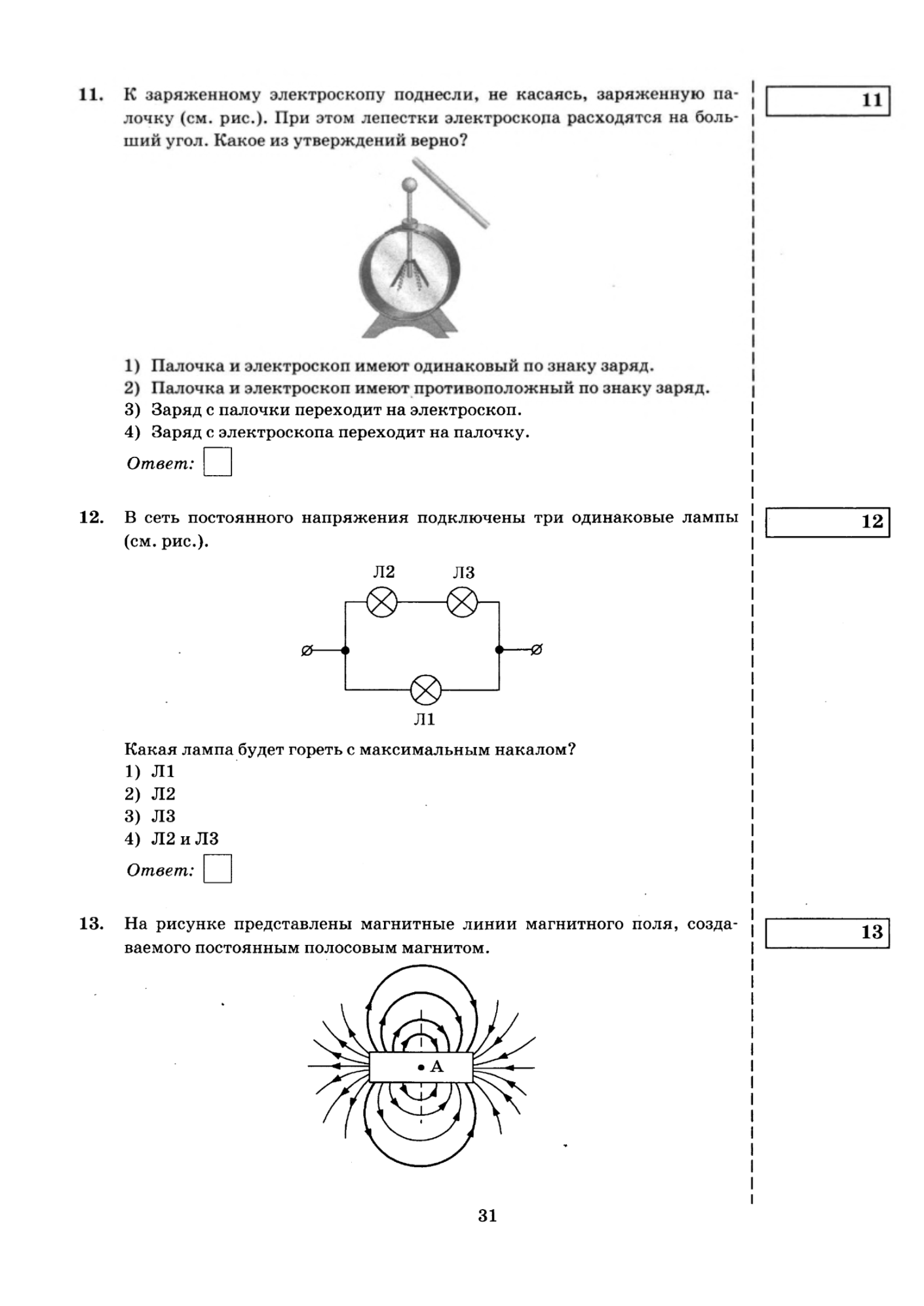 1. Палочка и электроскоп имеют одинаковый по знаку заряд.2. Палочка и электроскоп имеют противоположный по знаку заряд.3. Заряд с палочки переходит на электроскоп.4. Заряд с электроскопа переходит на палочку.Ответ:  4.  В какой точке будет получено с помощью собирающей линзы изображение предмета?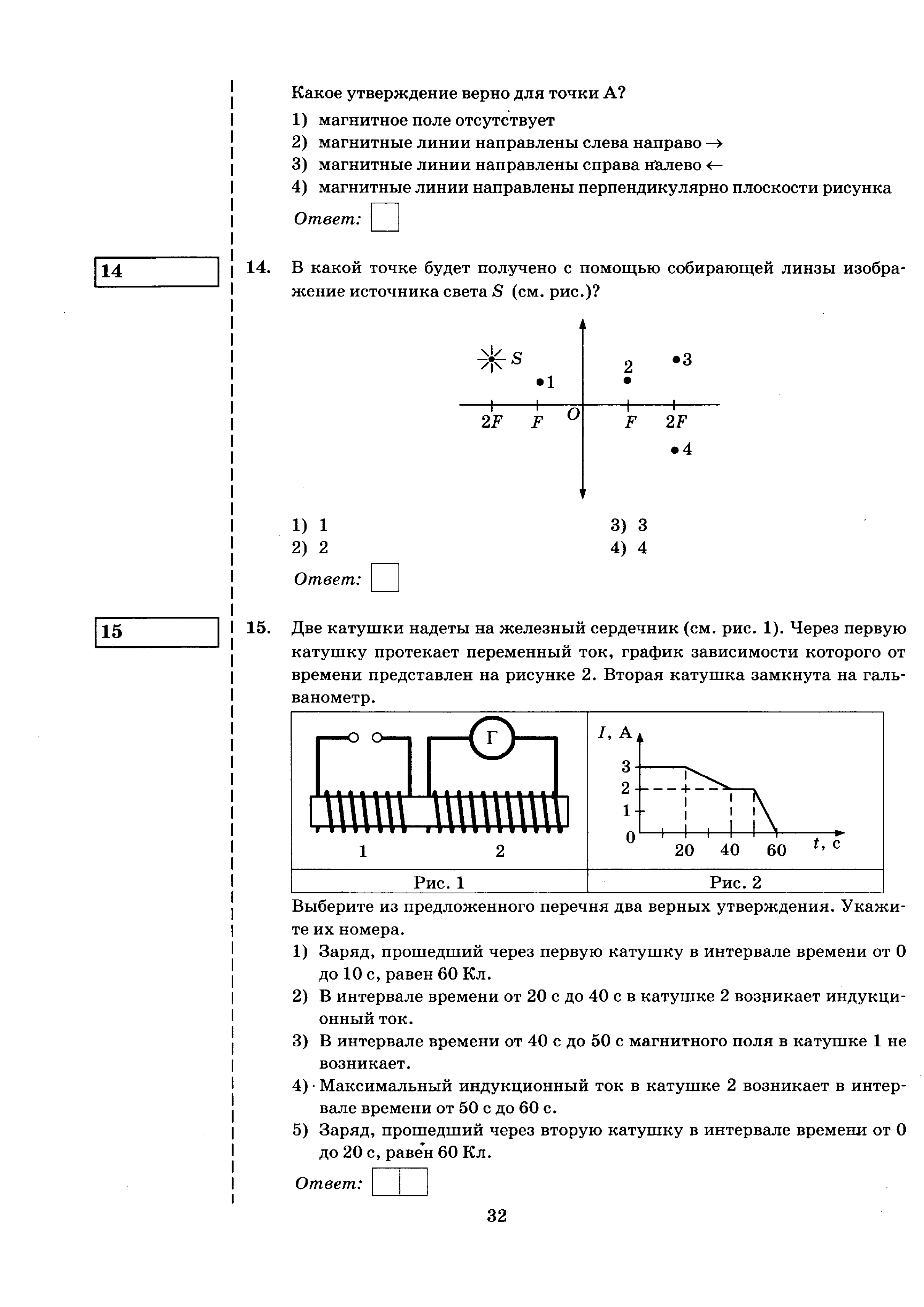 1) 1;    2)2; 3)3;    4)4.Ответ:  5. Три резистора, сопротивления которых  R1=2 Ом, R2=4 Ом   и   R3=6 Ом, соединены  последовательно.  Вольтметр, подключенный к третьему резистору, показывает напряжение 18 В. Чему равно напряжение на всем участке цепи и сила тока, протекающая через резисторы?  1. 1А, 32В      2.   2А, 18В       3. 3А, 36В       4.  6А,  24В              Ответ: 6. Установите соответствие между физическими величинами и единицами измерения этих величин в системе СИ.ФИЗИЧЕСКАЯ                                                                                ЕДИНИЦА ВЕЛИЧИНЫВЕЛИЧИНА                                                                                           1.   ОмА) сила         тока                                                                                    2.   ВтБ) удельная теплота плавления                                                            3.   Дж/кг В) мощность                                                                                           4.   ВГ) сопротивление                                                                                   5.   А           Ответ: 7.  Установите соответствие между физическими величинами и формулами, по  которым эти величины можно рассчитать.ФИЗИЧЕСКАЯ                                                                                ФОРМУЛА ВЕЛИЧИНА                                                                                            1.  Q/mА) напряжение                                                                                         2.   ρℓ/SБ)  сопротивление                                                                                   3.   A/qВ)  закон Джоуля-Ленца                                                                         4.   I2·R·tГ)  количество теплоты, выделяющееся при кристаллизации.                  5.    λ·m Ответ:8. На сколько увеличится внутренняя энергия 1 кг  льда, взятого при температуре 00С, при его превращении в воду? Потерями энергии пренебречь.  Удельная теплота плавления льда 330 кДж/кг.        Ответ:                    кДж 9. На рисунках представлен ход светового луча через четыре прозрачные пластинки, сложенные стопкой. Используя рисунок, выберите из предложенного перечня два верных утверждения. Укажите их номера.1. в 4 пластинке свет имеет наибольшую скорость распространения и наименьший угол      преломления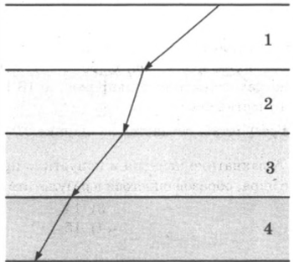 2. во 2 пластинке угол преломления света наименьший3. в 3 пластинке угол преломления меньше, чем угол преломления в 4 пластинке4. в 1 пластинке скорость распространения света наибольшаяОтвет:        10.  К отрицательно заряженному султанчику 1 поочередно подносят заряженные султанчики 2и 3.Что можно сказать о знаках зарядов султанчиков 2 и 3?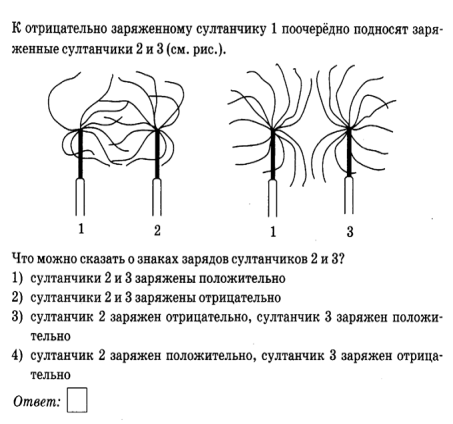 1.  султанчик  2  заряжен положительно, султанчик 3 заряжен отрицательно2.  султанчик  2  и 3 заряжены положительно3.  султанчик  2  и 3 заряжены отрицательно4.  султанчик  2  заряжен отрицательно, султанчик 3 заряжен положительноОтвет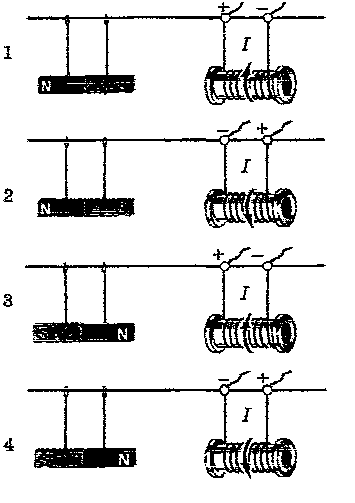 11. Как взаимодействуют магнит и катушка с током, изображённые на рисунке?1) притягиваются       2) отталкиваются  3)не хватает данныхОтвет:        12.  Двум одинаковым металлическим шарикам сообщили одноимённые заряды    25е  и 11е.        Шарики   привели в соприкосновение и снова развели. Какие заряды будут у шариков? 1.36е                             2.  14е                        3.  заряд исчезнет             4.   18е  Ответ:      13. На рисунке представлена зависимость силы тока,   протекающей в проводнике, от времени.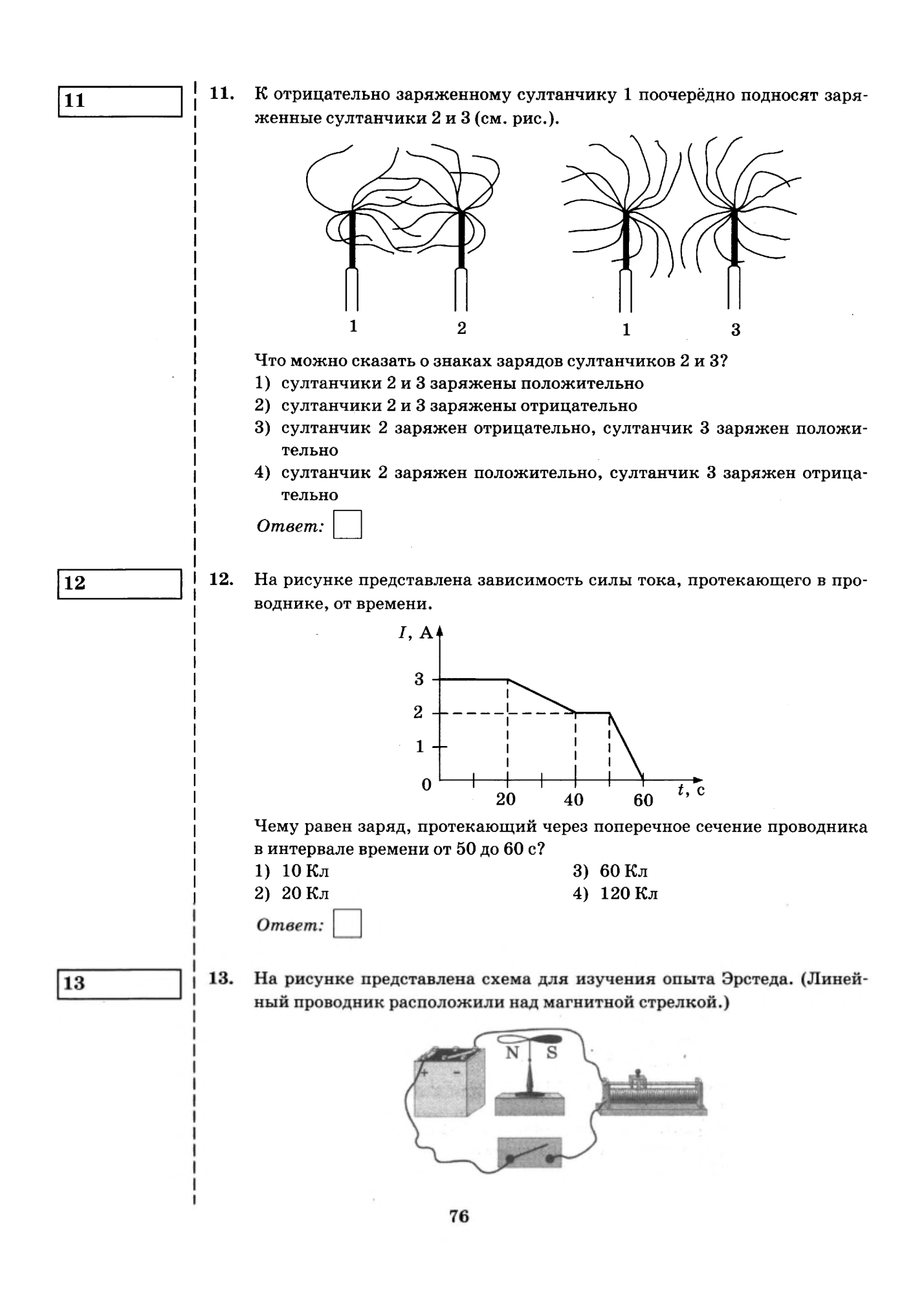  Чему равен заряд, протекающий через поперечное сечение   проводника в интервале времени от 40 до 50 с?Ответ:                            мКл14.  Сколько надо сжечь природного газа, для превращения 1 кг льда, взятого при температуре 00С, в воду? Потери тепла составили 20%. Удельная теплота плавления льда 330 кДж/кг,   удельная теплота сгорания газа 44·106 Дж/кг. 15. Имеются два одинаковых электрических нагревателя. Если их соединить последовательно, то они нагреют 0,5 кг воды на 800С за 7 минут. Чему равна мощность одного нагревателя при включении в ту же электросеть?  Потерями пренебречь.   При выполнении заданий 3, 4, 5,  10,   11, 12   в поле ответа запишите одну цифру, которая соответствует номеру правильного ответа.  Ответом к заданиям  1, 2, 6, 7, 9  является последовательность цифр. Запишите эту последовательность цифр в поле ответа в тексте работы.  Ответы к  заданиям 8,13  запишите в виде числа с учетом указанных в ответе единиц.АБВАБВГАБВГ